HSB BRF	             2020-XX-XX 
Magne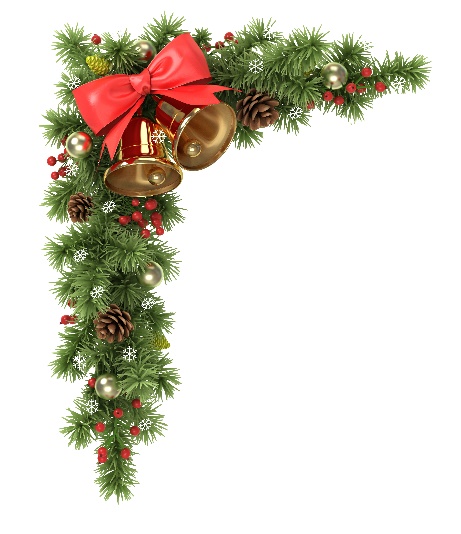 god jul & gott nytt år Vi i styrelsen vill tacka för detta år och önska en härlig jul och ett gott nytt år. När många nu är lediga och HSB Malmö har begränsade öppettider, kan det vara bra att veta att mycket som underlättar boendet, finns digitalt. Därför vill vi passa på att nämna att…Avierna finns på Mitt HSB Du hittar alltid dina avier på Mitt HSB, logga in enkelt på hsb.se/malmo med BankID eller lösenord.Felanmälan och jour Om något är trasigt eller inte fungerar som det ska i din lägenhet eller i fastigheten gör du en felanmälan till Lars Hansson på 040-49 69 55. Tänk på att det är längre handläggningstid under perioden kring jul och nyår.  På kvällar och helger kan du kontakta jouren vid akuta fel eller störningar på 010-442 30 00. Vid brand eller inbrott, ring 112. Besök vår hemsida för senaste nyttVi försöker hålla vår hemsida uppdaterad med info och senaste nytt, besök hsb.se/malmo/brf/magne/ så hoppas vi att du hittar det du söker där. Dessutom finns vanliga frågor och svar på hsb.se/malmo.Vänliga hälsningarStyrelsenBrf Magne